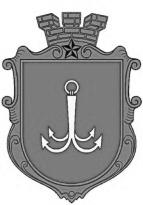 ОДЕСЬКА МІСЬКА РАДАПОСТІЙНА КОМІСІЯЗ ПИТАНЬ ПЛАНУВАННЯ, БЮДЖЕТУ І ФІНАНСІВ ________________№_________________на №______________від______________┌						┐ПОРЯДОК  ДЕННИЙзасідання комісії28.11.2023 р.                   10-00                  Велика зала1. Розгляд змін до бюджету Одеської міської територіальної громади на 2023 рік.2. Розгляд поправок до проєкту рішення «Про внесення змін до рішення Одеської міської ради від 30 листопаду 2022 року № 1012-VІІІ «Про бюджет Одеської міської територіальної громади на 2023 рік».3. Розгляд поправок до проєкту рішення «Про бюджет Одеської міської територіальної громади на 2024 рік».пл. Думська, 1, м. Одеса, 65026, Україна